M05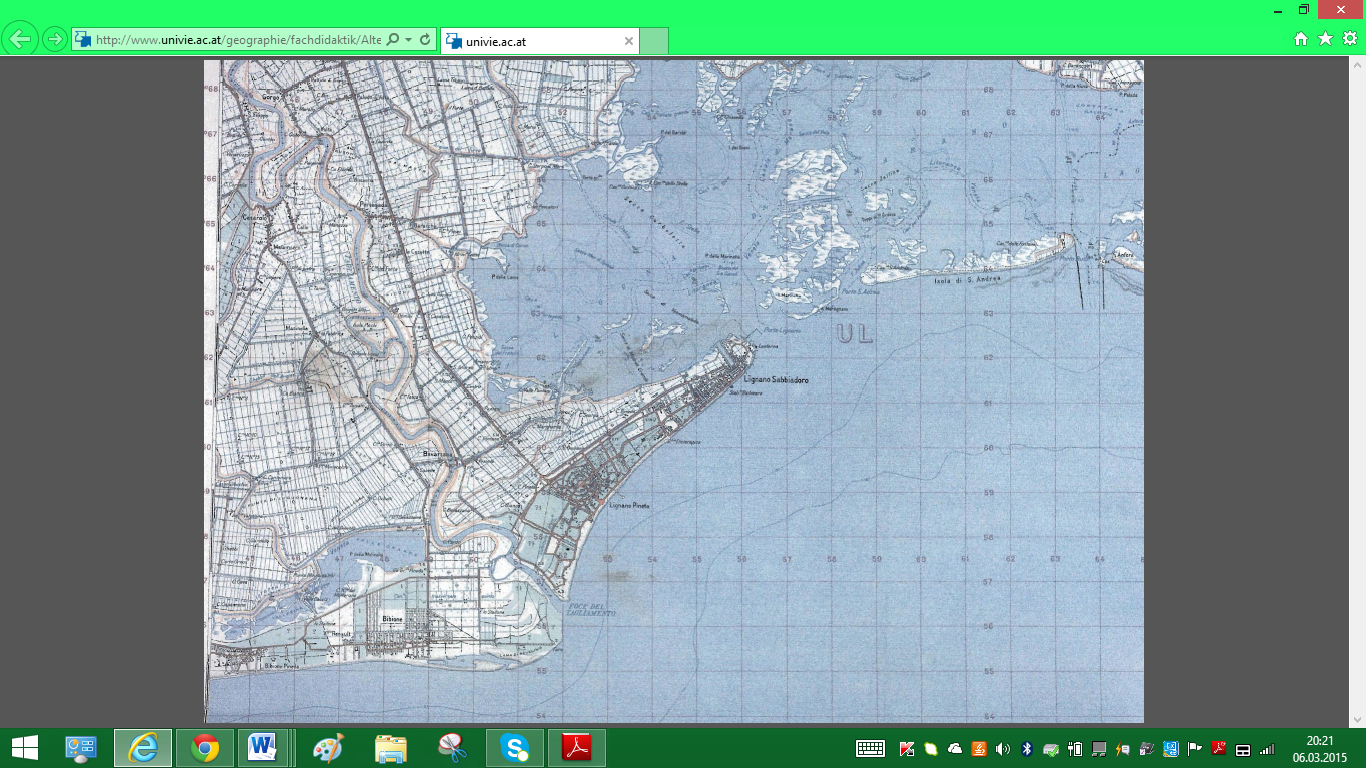 M05 Karte 1969 (Univie o.J.:o.S.)Quelle: © Univie (o.J.): Karte 1969. <http://www.univie.ac.at/geographie/fachdidaktik/Alte_Vergl_zu_GoogleEarth/Lignano_1969_108_50000.pdf> (Zugriff:2015-03-06).(Sonstige Karten und verwandte Darstellungen)